{{Today's Date}}{{Smart Addressee}}{{Smart Address}}Dear {{Smart Formal Salutation}}:It is the generosity of donors like you that make our work possible. Organization for International Change is dedicated to creating a world where our relationship with animals is guided by compassion. Your donations will be used to the fullest potential to directly improve and save the lives. Without your compassion, awareness, and support, our work would not be possible.  We could not do it without you!On the back of this letter is a summary of your gifts for 2017, along with recognition of how those donations were used to further our mission and fund our programs.Once again thank you for your generous support and for caring.  Sincerely,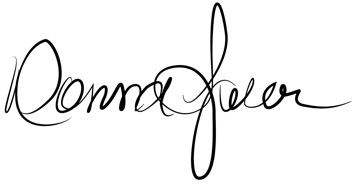 Donna SieferPresident Organization for International ChangeItemReceived DateAmount ReceivedNon-Deductible AmountTax Deductible AmountFund Name